Application form Guide for AIBC EUROCLUSTERS Open Call for Training & Skills The purpose of this document is to support SMEs’ consortia in the prepation of the application to the AIBC EUROCLUSTERS Open Call for Training & Skills. It is intended to be only a guide for the compilation of the online form available here:https://ec.europa.eu/eusurvey/runner/AIBC_OpenCall_Training_SkillsPlease do not upload or send this document. Only applications submitted via this link will be considered eligible. Contact detailsSME name:SME VAT Number:SME website:SME address:Country in which the applicant SME is located [List of EU Countries]Region (NUTS 2, 2021): Please, find your NUTS 2, starting from your Country. The 2021 version to consider can be found here: NUTS Maps - NUTS - Nomenclature of territorial units for statistics - Eurostat (europa.eu)SME registration number (Please type the company registration number for manufacturing companies and tech suppliers):Is the SME a member of an AIBC EUROCLUSTERS partner cluster? If yes, please select (single choice):Piemonte Innova: Polo ICT | Cluster SmartCommunitiesTech – FPI (IT) bwcon research (DE)ICT Cluster (BU)Asociación Cluster de Movilidad y Logística de Euskadi – MLC (ES)CLEVER | Environment Park (IT) Bydgoszcz Industrial Cluster - BIC (PL)Other cluster: which one?Not a member of any clusterOrganisation size, as number of people employed in the organisation (Headcount in Annual Work Unit) [SMEs must have less than 250 employees]:Less than 10 (micro)Less than 50 (small)Less than 250 (medium)More than 250 (large) – not eligible for fundingContact person details:Name:Last name:Position:Email address:Cellphone number (with prefix):SME description and alignment with AIBC EUROCLUSTERS projectMain sector of the organisation (drop-down list): ICT (AI / Blockchain techology)EnergyMobilityLogisticsManufacturingPlease provide a description of your SME (core business, competences, experience).(max. 1.000 characters including spaces)Description of the Training Activity/iesIn this section, you are asked to provide information about the training activities you want to follow. These contents will be fundamental during the evaluation process, therefore please make sure that they are as coherent as possible with the evaluation criteria presented in the Guidelines for Applicants.Please remember that TRAINING activities must be held between April 2024 and September 2024.Which TRAINING ACTIVITY/IES are addressed by your application? (checkbox)Digitalisation planning related to Artificial Intelligence and/or Blockchain adoption.Specific implementation of AI and BC.Updates on Artificial Intelligence and Blockchain technologies.Learning how AI/BC can support the twin transition, sustainability, resilience.Acquiring new skills related to AI/BC technologies.Development of business models implementing/adopting AI, BC, Green, Sustainability and Resilience.Knowledge transfer mechanism in the fields of AI, BC, Green, Sustainability and Resilience.Please provide specific information about the trainingTraining title/topic:Link to the training information (if available):Dates:Location:OnlineIn person; if yes, where?Registration fee needed? YesNoIf yes, how much?Short description of the training:Is the first time that your company will participate in this kind of training?YesNoIs the training developed ad-hoc for your company? YesnoIf yes, please provide a description of the training provider(s) (core business, competences, experience, reference market).(max. 1.000 characters, including spaces, for each provider)Section 1 – RelevancePlease provide a description of the general and specific objectives that will be tackled by the training(s) (min. 800 max. 1.500 characters including spaces)Section 2 – Coherence2.1. Please provide a full description of the aims and goals of the training(s) proposed, related to the competencies and expertise that your SME wants to acquire through them (min. 800 max. 1.000 characters including spaces)2.2. Please explain how the training is aligned with AIBC EUROCLUSTERS’ objectives and goals. (max. 1.000 characters including spaces)Section 3 – Impact:Please describe how will the requested training activity/ies contribute to enhance the innovation/digitalisation level of the staff participating in the training:(max. 1.000 characters including spaces)DOCUMENTS TO UPLOADIn the current section, documents required to access the evaluation step are listed. Please, be sure of having them completed and signed, if necessary, before proceeding with the submission of the online application. All supporting documents must be in English.The link to download the templates can be found on the Guidelines for Applicants available here: https://piemonteinnova.it/bandi/aibc-euroclusters-open-call-for-training-skills/?lang=en CVs of staff involvedUpload a PDF document for each member of project team. (Max 10 MB)The AIBC EUROCLUSTERS project seeks gender balance, diversity protection and social inclusion. Therefore, applicants to the AIBC EUROCLUSTERS Open Call for Training & Skills are invited to take all measures to promote equal opportunities between men and women in the implementation of the action as well as address diversity including poorer consumers, disabled people, and older people. How does your company address and support gender equality, diversity and inclusion? 

Please specify also regarding this application.(max. 500 characters including spaces)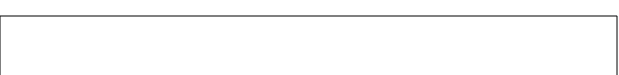 Training programmeUpload the training programme: it may be a brochure of a course, with prices and activities; a list of training modules; etc.In case you forsee to have an ad-hoc training developed for your company, please updload a document containing the training-activity quotation, the programme and a description of the training provider(s). This document must be written in English and dated after the AIBC EUROCLUSTERS Open Call for Training & Skills call opening date. In case the training quotation provided by the trainer is not in English language, then produce a translated version of the document to upload, together with the original version of the quotation (in its original language). Declaration of HonourUpload a signed version of the Declaration of Honour. This document should be signed by a legal representative of the applicant. Please read it carefully before signing.I hereby declare that the company I represent (select all):Is an SME or start-up (in line with the European definition of SMEs: Commission Recommendation 2003/361/EC and the SME user guide.)is established in one of the Member States of the European Union (EU) or Countries participating in the Single Market Programme (SMP) eligible to apply to AIBC EUROCLUSTERS Open Call. Is able to sustain the costs of participation in the training activity (-ies). Acknowledges that the lump-sum will be received after the event is held (up to 60 days) and following the signature of the agreement.Has not received more than 60.000,00 EUR (including the amount proposed in this application) from the AIBC Consortium.Has not been selected for funding in the previous AIBC Open Call for Training.Furthermore, I have read the privacy policy available here.Neither myself nor any person that I know is subject to a conflict of interest with the AIBC Consortium.I have the power to submit this application in the name of the SME and have been authorised to include any information not related to myself (i.e. other contacts).Other useful Questions (for statistical purposes)The following questionnaire is not part of the assessment. However, its completion is required, as the information provided will be used for prioritise the statistical purposes of the project life.How did you know from this AIBC EUROCLUSTERS call? [checkbox]•	Project website•	Social media•	Events•	Direct contact from an AIBC EUROCLUSTERS partner•	Other (please specify):Have you applied and been selected for funding from another AIBC Open Call?YesNoIf yes, how much will you receive?Are you planning to apply for other AIBC EUROCLUSTERS calls? (multiple choice)Yes, to international events participation.Yes, to services and product development.No.Don’t know.Remember that you can receive up to 60.000,00 EUR overall from the AIBC open calls.